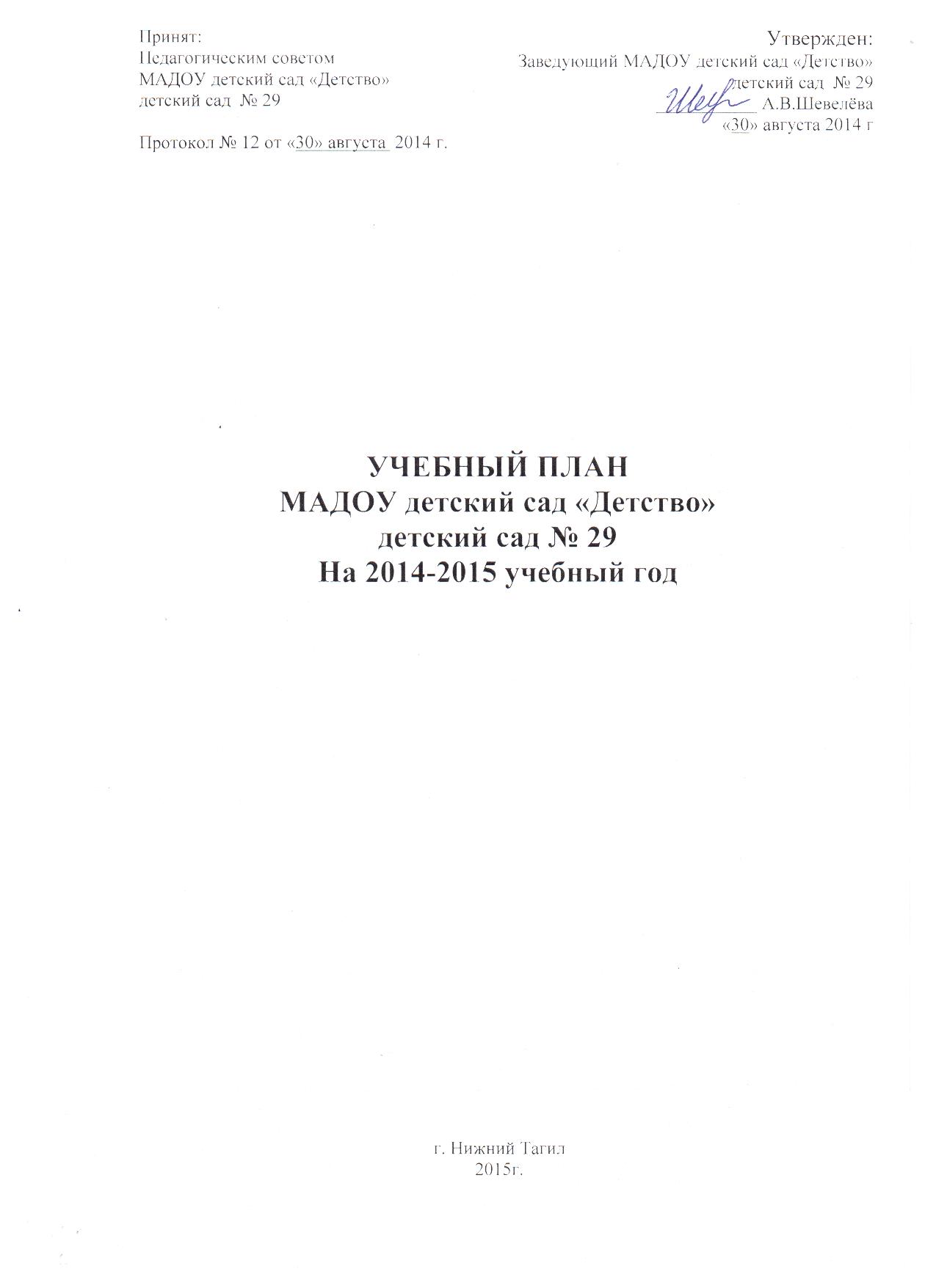 Содержание учебного плана 1.      Пояснительная записка.1.1.    Нормативные основания составления учебного плана образовательной деятельности.1.2.    Программно-целевые основания, положенные в основу учебного плана образовательной деятельности.1.3.    Характеристика структуры учебного плана образовательной деятельности.2.     Учебный план  образовательной деятельности.3.    Расписание   образовательной деятельности.4.       Программное обеспечение учебного плана  образовательной деятельности.Пояснительная записка1.1.Нормативные основания составления учебного плана образовательной деятельности.Учебный план МАДОУ детский сад «Детство» детский сад №29 является нормативным документом, регламентирующим организацию образовательной деятельности  в дошкольном образовательном учреждении.Нормативной базой для составления учебного плана являются следующие документы:- Федеральный закон от 29.12.2012г. №273-ФЗ «об образовании в Российской Федерации» (далее – Закон об образовании); - Федеральный государственный образовательный стандарт дошкольного образования (далее ФГОС ДО);- Приказ Министерства образования и науки РФ от 17.10.2013г №1155 «Об утверждении ФГОС ДО»;- Письмо Минобрнауки России 28.02.2014г. №08-249 «Комментарии ФГОС дошкольного образования»;- Постановление Главного государственного санитарного врача РФ от 15.05.2013г. №26 «Об утверждении СанПиН 2.4.1.3049-13 «Санитарно-эпидемиологические требования к устройству, содержанию и организации режима работы  дошкольных образовательных организаций».  1.2.    Программно-целевые основания, положенные в основу учебного плана образовательной деятельности.Основными задачами учебного  плана образовательной деятельности являются:1.Регулирование объема образовательной нагрузки.2.Реализация Федерального  государственного образовательного стандарта дошкольного образования.        Педагогический коллектив муниципального автономного дошкольного образовательного учреждения детский сад № 29 работает по основной общеобразовательной программе МАДОУ д/с № 29, разработанной на основе комплексной программы дошкольного образования (далее – ООП ДО) «Из детства в отрочество», под редакцией Т.Н.Дороновой и направлена на решение следующих задач:обеспечение преемственности и непрерывности в содержании и организации учебно-воспитательного процесса; охрана жизни и укрепление физического и психического здоровья детей; 	обеспечение познавательного, речевого, социально-коммуникативного, художественно-эстетического и физического развития детей; 	воспитание с учетом возрастных категорий детей гражданственности, уважения к правам и свободам человека, любви к окружающей природе, Родине, семье; 	выстроить взаимодействие с семьями детей для обеспечения полноценного развития детей, осуществление необходимой коррекции недостатков в психическом развитии детей;  оказать   консультативную   и   методическую   помощь родителям (Законным представителям) по вопросам воспитания, обучения и развития детей;  психолого-педагогическое сопровождение родителей воспитанников и создание условий для формирования у них родительской и педагогической культуры.Учебная нагрузка определена с учетом необходимого требования - соблюдение минимального количества обязательной образовательной деятельности на изучение каждой образовательной области.  В учебный план включены пять образовательных областей в соответствие с ФГОС ДО, обеспечивающие познавательное, речевое, социально-коммуникативное, художественно-эстетическое и физическое развитие воспитанников.Учебный план муниципального бюджетного дошкольного образовательного учреждения детского сада № 29  является нормативным документом, регламентирующим организацию образовательного процесса в МАДОУ д/с № 29 с учетом специфики МАДОУ, программно-методического, кадрового обеспечения; устанавливающим перечень образовательных областей и объем учебного времени, отводимого на проведение образовательной деятельности.        Учебный план соответствует Уставу и виду дошкольного учреждения.      МАДОУ д/с № 29 работает в режиме пятидневной рабочей недели, длительность пребывания детей в детском саду составляет 12 часов с 7.00 до 19.00. Нерабочие дни – суббота, воскресенье, а также праздничные дни, установленные законодательством Российской Федерации.                В ДОО №29 функционирует 9 групп, из них:Объем учебной нагрузки в течение недели соответствует санитарно-эпидемиологическим требованиям к устройству, содержанию и организации режима работы в дошкольных образовательных учреждениях «Санитарно – эпидемиологические правила и нормативы СанПиН 2.4.1.3049-13.      Максимально допустимый объем недельной образовательной нагрузки, включая   реализацию дополнительных образовательных программ, для детей дошкольного   возраста составляет: в младшей группе (дети четвертого года  жизни)  -  2  часа 45 мин., в средней группе (дети пятого года жизни) - 4 часа,  в   старшей группе (дети шестого года жизни) - 6 часов 15 минут, в   подготовительной (дети седьмого года жизни) - 8 часов 30 минут.     Продолжительность образовательной деятельности для детей   4-го года жизни - не более 15 минут, для детей 5-го года жизни - не более   20 минут, для детей 6-го года жизни - не более 25 минут, а для детей   7-го года жизни -  не более  30  минут.  Максимально допустимый объем образовательной нагрузки в первой половине дня в младшей и   средней группах не превышает 30  и  40  минут  соответственно,  а  в    старшей и подготовительной 45 минут и 1,5 часа соответственно. В середине времени, отведенного на непрерывную образовательную деятельность, проводят физкультминутку. Перерывы между периодами непрерывной   образовательной деятельности - не менее 10 минут.  Образовательная деятельность с детьми старшего дошкольного возраста может осуществляться во второй половине дня после дневного сна, но не   чаще 2 - 3 раз в неделю. Ее продолжительность должна составлять не   более 25 - 30 минут  в  день.  В середине      образовательной деятельности статического характера проводят физкультминутку.       Учебная нагрузка определена с учетом необходимого требования - соблюдение минимального количества обязательной образовательной деятельности на изучение каждой образовательной области.  В учебный план включены пять образовательных областей в соответствие с ФГОС ДО, обеспечивающие познавательное, речевое, социально-коммуникативное, художественно-эстетическое и физическое развитие воспитанников.Учебный план является нормативным документом, устанавливающим перечень образовательных областей и объем учебного времени, отводимого на проведение образовательной деятельности.1.2. Программно-целевые основания, положенные в основу учебного плана    образовательной деятельности.Основными задачами учебного плана образовательной деятельности являются:1.	Регулирование объема образовательной нагрузки;2.	Реализация Федерального государственного образовательного стандарта дошкольного образования;	Образовательная детского сада №29 во всех возрастных группах осуществляется на основе реализации основной общеобразовательной программы дошкольного образования  «Из детства в отрочество», автор программы Т.Н.Доронова.В основу Программы положена концепция психологического возраста как этапа, стадии детского развития, характеризующегося своей структурой и динамикой. Каждый психологический возраст  включает в себя:- качественно особые, специфические отношения между ребёнком и взрослым (социальная ситуация развития);- основные психологические достижения ребёнка, свидетельствующие о развитии его психики, сознания, личности.Нерабочие дни – суббота, воскресенье, а также праздничные дни, установленные законодательством Российской Федерации.1.3.    Характеристика структуры учебного плана образовательной деятельности.В учебный план включены пять образовательных областей в соответствие с ФГОС ДО, обеспечивающие познавательное, речевое, социально-коммуникативное, художественно-эстетическое и физическое развитие воспитанников. 1.  социально-коммуникативное развитие (труд, безопасность);2.  познавательное развитие (патриотическое воспитание, окружающий мир, ФЭМП, конструирование);3. речевое развитие (чтение художественной литературы, развитие речи);4. художественно-эстетическое развитие (продуктивная деятельность-лепка, аппликация, рисование, художественный труд), музыкальное воспитание);5. физическое развитие (физическая культура, здоровье).2. Учебный план образовательной деятельности  во всех возрастных группах детского сада №29на 2014-2015 учебный  годОбъём годовой нагрузки  образовательной деятельностиУчебный план  в первой младшей  группе 2014 – 2015 учебный годПлан образовательной деятельностиУчебный план  во второй младшей группе на 2014 – 2015 учебный годПлан образовательной деятельностиУчебный план  в средней группе на 2014 – 2015 учебный годПлан образовательной деятельностиУчебный план   в старшей группе на 2014 – 2015 учебный годПлан образовательной деятельностиУчебный план  в подготовительной к школе группе на 2014 – 2015 учебный годПлан образовательной деятельности3. Расписание   образовательной деятельности.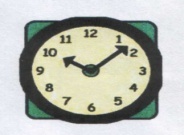                                                                                                                                             Согласовано:                                                                                  Заведующий                                                                                          детский сад №29                                                                                                Шевелёва А.В.________Расписание организованной      образовательной  деятельности во второй младшей группе №7     на 2014-2015 учебный год               Возраст от 3 до 4 лет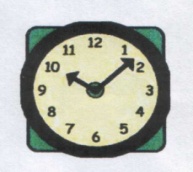                                                                                                                                           Согласовано:                                                                                  Заведующий                                                                                          детский сад №29                                                                                           Шевелёва А.В.________Расписание организованной     образовательной  деятельности в средней группе №1     на 2014-2015 учебный год     Возраст от 4 до 5 летЧтение художественной литературы и заучивание наизусть ежедневно по 15-20 минут                                                                                                                                                                                                Согласовано:                                                                                  Заведующий                                                                                          детский сад №29                                                                                                                                Шевелёва А.В._______Расписание организованной     образовательной  деятельности в средней группе №8     на 2014-2015 учебный год      возраст от 4 до 5 летУтверждаю: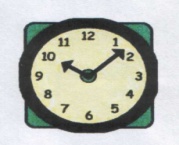                                                                                   Заведующий                                                                                          детский сад №29                                                                                             Шевелёва А.В.________Расписание организованной образовательной деятельности  на  2014-2015 учебный год Старшая группа №5,    возраст  от 5  до 6  летСогласовано:                                                                                  Заведующий                                                                                          детский сад №29                                                                                             Шевелёва А.В.________Расписание организованной образовательной деятельности  на  2014-2015 учебный год  Старшая группа №9,   возраст  от 5  до 6  летСогласовано: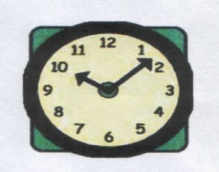                                                                                   Заведующий                                                                                          детский сад №29                                                                                             Шевелёва А.В.________Расписание организованной      образовательной  деятельности в первой младшей группе№ 1 на 2014 – 2015 учебный год. Возраст от 2 до 3 летСогласовано:                                                                                  Заведующий                                                                                          детский сад №29                                                                                             Шевелёва А.В.________Расписание организованной      образовательной  деятельности на 2014-2015 учебный годв первой  младшей группе №2  от 2 до 3 лет Согласовано:                                                                                  Заведующий                                                                                          детский сад №29                                                                                             Шевелёва А.В.________Расписание организованной      образовательной  деятельности на 2014-2015 учебный год                        в подготовительной  группе №3          Возраст от 6 до 7 лет (Детский  сад работает по примерной общеобразовательной программе дошкольного образования «Из детства в отрочество») под редакцией Т.Н.Дороновой                                                                                          4.  Программное обеспечение учебного плана  образовательной деятельности.Возрастная группаНаполняемость группПервая младшая (2-3 года)19Первая младшая (2-3 года)18Вторая младшая(3-4 года)22Средняя (4 5 лет)22Средняя  (4-5 лет)19Старшая (5-6 лет)25Старшая (5-6 лет)20Подготовительная(6-7 лет)20Подготовительная(6-7 лет)22Итого187 воспитанниковОбразовательная областьЦельЗадачисоциально-коммуникативное развитиепозитивная социализация детей дошкольного возраста, приобщение детей к социокультурным нормам, традициям семьи, общества и государства. ·Усвоение  норм и ценностей, принятых в обществе, включая моральные и нравственные ценности;·Развитие общения и взаимодействия ребёнка со взрослыми и сверстниками;·Становление  самостоятельности, целенаправленности и саморегуляции собственных действий;·Развитие социального и эмоционального интеллекта, эмоциональной отзывчивости, сопереживания;·Формирование готовности к совместной деятельности;Формирование уважительного отношения и чувства принадлежности
к своей семье и сообществу детей и взрослых в организации;·Формирование позитивных установок к различным видам труда  и творчества;·Формирование основ безопасности в быту, социуме, природе.познавательное развитиеразвитие познавательных интересов и познавательных способностей детей, которые можно подразделить на сенсорные, интеллектуально-познавательные и интеллектуально-творческие Развитие интересов детей, любознательности и познавательной мотивацииФормирование познавательных действий, становление сознанияРазвитие воображения и творческой активностиФормирование первичных представлений о себе, других людях, объектах окружающего мира, их свойствах и отношениях (форме, цвете, размере, материале, звучании, ритме, тепе, количестве, числе, части и целом, пространстве и времени, движении
и покое, причинах и следствиях и др.), Формирование первичных представлений о малой родине
и Отечестве, представлений о социокультурных ценностях нашего народа, об отечественных традициях и праздниках, о планете Земля как общем доме людей, об особенностях природы, многообразии стран и народов мираречевое развитиеФормирование устной речи и навыков речевого общения с окружающими
на основе овладения литературным языком своего народа Владение речью как средством общенияОбогащение активного словаряРазвитие связной,  грамматически правильной диалогической 
и монологической речиРазвитие речевого творчестваРазвитие звуковой и интонационной культуры речи, фонематического слухаЗнакомство с книжной культурой, детской литературой, понимание на слух текстов различных жанров детской литературыФормирование звуковой аналитико – синтетической активности
как предпосылки обучения грамотехудожественно-эстетическое развитиевоспитание целостной гармонически развитой личности Развитие предпосылок ценностно – смыслового восприятия
и понимания произведений искусства (словесного, музыкального, изобразительного), мира природыСтановление эстетического отношения к окружающему мируФормирование элементарных представлений о видах искусстваВосприятие музыки, художественной литературы, фольклораСтимулирование сопереживания персонажам художественных произведенийРеализация самостоятельной творческой деятельности детей (изобразительной, конструктивно-модельной,  музыкальной
и др.)физическое развитиегармоничное физическое развитие формирование интереса и ценностного отношения к занятиям физической культурой формирование основ здорового образа жизни Развитие физических качествПравильное формирование опорно – двигательной системы организма, развитие равновесия, координации движений, крупной и мелкой моторикиПравильное выполнение основных движенийФормирование начальных представлений
о некоторых видах спортаОвладение подвижными играми с правиламиСтановление целенаправленности и саморегуляции в двигательной сфереОвладение элементарными нормами и правилами здорового образа жизни.Программа 1 младшая  группа№1,2(от 2 до 3 лет)2 младшая группа№7(от 3 до 4 лет)Средняя группа№1,8(от 4 до 5 лет)Старшая группа№5,9(от 5 до 6 лет)Подготовительная группа№3,4(от 6 до 7 лет)Комплексная программа «Из детства – в отрочество» Коммуникативно-речевая(общение)1Познавательная (развитие кругозора)1Конструирование (экспериментирование с материалами и веществами)1Экспериментально-познавательная (сенсорика, игры с составными и динамическими игрушками)1Изобразительная(экспериментирование с материалами и веществами)1Познавательно-исследовательская  (экспериментирование с материалами и веществами)  (лепка)1Двигательная(физическая культура)2Музыкальная(Восприятие смысла музыки, рассматривание картинок)2Всего:10Комплексная программа «Из детства – в отрочество» Коммуникативная(общение) 1112Познавательно-исследовательская: (экспериментирование с объектами окружающего мира) РЭМП1112Познавательная (исследование объектов окружающего мира)110,75*0,75*Чтение художественной литературы1111Изобразительная (рисование)1122Конструирование (аппликация/лепка)Конструирование из разных материалов0,5/0,50,5/0,522Двигательная(физическая культура)3333Музыкальная(восприятие и понимание смысла музыкальных произведений)2223Всего:10111315Образовательная деятельность в ходе режимных моментовОбразовательная деятельность в ходе режимных моментовОбразовательная деятельность в ходе режимных моментовОбразовательная деятельность в ходе режимных моментовОбразовательная деятельность в ходе режимных моментовОбразовательная деятельность в ходе режимных моментовУтренняя гимнастика	ежедневноежедневноежедневноежедневноежедневноКомплексы закаливающих процедурежедневноежедневноежедневноежедневноежедневноГигиенические процедурыежедневноежедневноежедневноежедневноежедневноСитуативные беседы при проведении режимных моментовежедневноежедневноежедневноежедневноежедневноЧтение художественной литературыежедневноежедневноежедневноежедневноежедневноДежурстваежедневноежедневноежедневноежедневноежедневноПрогулкиежедневноежедневноежедневноежедневноежедневноСамостоятельная деятельность детейСамостоятельная деятельность детейСамостоятельная деятельность детейСамостоятельная деятельность детейСамостоятельная деятельность детейСамостоятельная деятельность детейИграежедневноежедневноежедневноежедневноежедневноСамостоятельная деятельность детей в центрах (уголках) развитияежедневноежедневноежедневноежедневноежедневно1Базовая часть1Базовая частьПервая младшая группаВторая младшая группаСредняя группаСтаршая группаПодготовительная к школе группа1.1Коммуникативно-речевая36365471711.2Познавательная (расширение кругозора)36272727271.3Познавательно-экспериментальная: РЭМП-363671711.4Познавательная (конструирование)36----1.5Познавательно-исследовательская: сенсорика36----1.6Чтение художественной литературы36363636361.7Изобразительная (рисование)36363671711.8Продуктивная (лепка)36181.9Продуктивная (художественный труд, аппликация, конструирование, лепка)-185371711.10Двигательная721081081081081.11Музыкальная727272721081Базовая частьКоличество образовательной деятельности в неделюКоличество образовательной деятельности в год1.1Коммуникативно-речевая1361.2Познавательная (расширение кругозора)1361.3Познавательная (конструирование)1361.4Познавательно-экспериментальная: сенсорика1361.5Чтение художественной литературыЕжедневно в совместной деятельностиЕжедневно в совместной деятельности1.6Изобразительная (рисование)1361.7Продуктивная (лепка)1361.8Двигательная2721.9Музыкальная272Итого в год:103601Базовая частьКоличество образовательной деятельности в неделюКоличество образовательной деятельности в год1.1Коммуникативно-речевая1361.2Познавательная (расширение кругозора)0,75*271.3Познавательно-экспериментальная: РЭМП1361.4Познавательная (конструирование)0,25-1.5Чтение художественной литературы1361.6Изобразительная (рисование)1361.7Продуктивная (лепка)0,5181.8Продуктивная (художественный труд, аппликация, конструирование, лепка)0,5181.9Двигательная31081.10Музыкальная2721Базовая частьКоличество образовательной деятельности в неделюКоличество образовательной деятельности в год1.1Коммуникативно-речевая1,5541.2Познавательная (расширение кругозора)0,75271.3Познавательно-экспериментальная: РЭМП1361.4Чтение художественной литературы1361.5Изобразительная (рисование)1361.6Продуктивная (художественный труд, аппликация, конструирование, лепка)1,5531.7Двигательная31081.8Музыкальная2721Базовая частьКоличество образовательной деятельности в неделюКоличество образовательной деятельности в год1.1Коммуникативно-речевая2711.2Познавательная (расширение кругозора)0,75271.3Познавательно-экспериментальная: РЭМП2711.4Чтение художественной литературы1361.5Изобразительная (рисование)2711.6Продуктивная (художественный труд, аппликация, конструирование, лепка)2711.7Двигательная31081.8Музыкальная2721Базовая частьКоличество образовательной деятельности в неделюКоличество образовательной деятельности в год1.1Коммуникативно-речевая2711.2Познавательная (расширение кругозора)0,75271.3Познавательно-экспериментальная: РЭМП2711.4Чтение художественной литературы1361.5Изобразительная (рисование)2711.6Продуктивная (художественный труд, аппликация, конструирование, лепка)2711.7Двигательная31081.8Музыкальная3108Дни неделиОбразовательная областьВид образовательной деятельностиООД(организованная образовательная деятельность)Время проведения ПОНЕДЕЛЬ-НИКХудожественно-эстетическое развитиеИзобразительная Рисование 9.00-9.15ПОНЕДЕЛЬ-НИКФизическое развитиеДвигательнаяФизическая культура (улица)9.25-9.40ВТОРНИКФизическое развитиеДвигательнаяФизическая культура (зал)9.00-9.15ВТОРНИКСоциально-коммуникативное развитиеКоммуникативнаяОбщение9.25-9.40СРЕДАПознавательное развитиеПознавательно-исследовательскаяЭкспериментирование с объектами окружающего  мира 9.00-9.15СРЕДАХудожественно-эстетическое развитиеМузыкальнаяВосприятие и понимание смысла музыкальных произведений9.30-9.45ЧЕТВЕРГФизическое развитиеДвигательнаяФизическая культура (зал)9.00-9.15ЧЕТВЕРГХудожественно-эстетическое развитиеКонструированиеАппликация/лепка9.25-9.40ПЯТНИЦАПознавательное развитиеПознавательнаяИсследование объектов окружающего  мира9.00-9.15ПЯТНИЦАХудожественно-эстетическое развитиеМузыкальнаяВосприятие и понимание смысла музыкальных произведений9.30-9.45Продолжитель-ность15 минут15 минут15 минут15 минутИтого ООД в неделю10 10 10 10 Всего в неделю1ч 30 минут1ч 30 минут1ч 30 минут1ч 30 минутЧтение художественной литературы и заучивание наизусть ежедневно по 10-15 минут Чтение художественной литературы и заучивание наизусть ежедневно по 10-15 минут Чтение художественной литературы и заучивание наизусть ежедневно по 10-15 минут Чтение художественной литературы и заучивание наизусть ежедневно по 10-15 минут Чтение художественной литературы и заучивание наизусть ежедневно по 10-15 минут Дни неделиОбразовательная областьВид детской деятельностиООД(организованная образовательная деятельность)Время проведения ПОНЕДЕЛЬНИКХудожественно-эстетическое развитиеМузыкальная Восприятие и понимание смысла музыкальных произведений9.10-9.30ПОНЕДЕЛЬНИКХудожественно-эстетическое развитиеИзобразительнаяРисование 9.45-10.05ВТОРНИКПознавательное развитиеПознавательно-исследовательскаяЭкспериментирование с объектами окр. мира9.00-9.20ВТОРНИКФизическое развитиедвигательнаяФизическая культура (зал)9.30-9.50СРЕДАПознавательное развитиеПознавательнаяИсследование объектов окр. мира9.00-9.20СРЕДАФизическая культурадвигательнаяФизическая культура (улица)9.30-9.50ЧЕТВЕРГХудожественно-эстетическое развитиеМузыкальная Восприятие и понимание смысла музыкальных произведений9.10-9.30ЧЕТВЕРГСоциально-коммуникативное развитиеКоммуникативнаяОбщение9.45-10.05ПЯТНИЦАХудожественно-эстетическое развитиеКонструированиеизобразительнаяЛепка/аппликация9.00.-9.20ПЯТНИЦАФизическое развитиедвигательнаяФизическая культура (зал)9.30-9.50продолжительность20 минут (10 ООД в неделю)20 минут (10 ООД в неделю)20 минут (10 ООД в неделю)20 минут (10 ООД в неделю)Дни неделиОбразовательная областьВид детской деятельностиООД(организованная образовательная деятельность)Время проведения ПОНЕДЕЛЬНИКХудожественно-эстетическое развитиеИзобразительнаяРисование 9.10-9.30ПОНЕДЕЛЬНИКХудожественно-эстетическое развитиеМузыкальная Восприятие и понимание смысла музыкальных произведений9.40-10.00ВТОРНИКПознавательное развитиеПознавательно-исследователь-скаяЭкспериментирование с объектами окр. мира 9.15-9.35ВТОРНИКФизическое развитиедвигательнаяФизическая культура (зал)10.00-10.20СРЕДАПознавательное развитиеПознавательнаяИсследование объектов окр. мира9.00-9.20СРЕДАФизическое развитиедвигательнаяФизическая культура (улица)9.30-9.50ЧЕТВЕРГСоциально-коммуникативное развитиеКоммуникатив-наяОбщение9.10-9.30ЧЕТВЕРГХудожественно-эстетическое развитиеМузыкальная Восприятие и понимание смысла музыкальных произведений9.40-10.00ПЯТНИЦАХудожественно-эстетическое развитиеКонструирова-ниеизобразительнаяЛепка \аппликация9.15-9.35ПЯТНИЦАФизическое развитиедвигательнаяФизическая культура (зал)10.00-10.20продолжительность20 минут  (10 ООД в неделю)Чтение художественной литературы и заучивание наизусть ежедневно по 15-20 минут20 минут  (10 ООД в неделю)Чтение художественной литературы и заучивание наизусть ежедневно по 15-20 минут20 минут  (10 ООД в неделю)Чтение художественной литературы и заучивание наизусть ежедневно по 15-20 минут20 минут  (10 ООД в неделю)Чтение художественной литературы и заучивание наизусть ежедневно по 15-20 минутДни неделиОбразовательная областьВид детской деятельностиООД(организованная образовательная деятельность)Время проведения ПОНЕДЕЛЬНИКХудожественно-эстетическое развитиеИзобразительнаяРисование 9.15-9.35ПОНЕДЕЛЬНИКФизическое развитиедвигательнаяФизическая культура (зал)10.00-10.25ВТОРНИКПознавательное развитиеПознавательно-исследовательскаяЭкспериментирование с объектами окр. мира9.15-9.35ВТОРНИКХудожественно-эстетическое развитиеМузыкальная Восприятие и понимание смысла музыкальных произведений9.50-10.152 –я половина дняХудожественно-эстетическое развитиеВосприятие художественной литературы и фольклораЧтение художественной литературы15.55-16.15СРЕДАСоциально-коммуникативное развитиеКоммуникативнаяОбщение9.15-9.35СРЕДАФизическое развитиедвигательнаяФизическая культура (зал)10.00-10.252 я половина дняХудожественно-эстетическое развитиеИзобразительнаяРисование 16.55-16.20ЧЕТВЕРГПознавательное развитиеПознавательно-исследовательскаяИсследование объектов окружающего мира9.15-9.35ЧЕТВЕРГХудожественно-эстетическое развитиеКонструирование из разных материаловКонструирование из разных материалов9.50-10.15ЧЕТВЕРГФизическое развитиедвигательнаяФизическая культура (улица)См. режимПЯТНИЦАПознавательное развитиеКонструирование изобразительнаяАппликация/лепка9.15-9.35ПЯТНИЦАХудожественно-эстетическое развитиеМузыкальная Восприятие и понимание смысла музыкальных произведений9.50-10.15продолжительность20-25 минут (по 25 минут: физическая культура, музыкальное воспитание. Остальные занятия по 20 минут)   (13 ООД в неделю), 20-25 минут (по 25 минут: физическая культура, музыкальное воспитание. Остальные занятия по 20 минут)   (13 ООД в неделю), 20-25 минут (по 25 минут: физическая культура, музыкальное воспитание. Остальные занятия по 20 минут)   (13 ООД в неделю), 20-25 минут (по 25 минут: физическая культура, музыкальное воспитание. Остальные занятия по 20 минут)   (13 ООД в неделю), Дни неделиОбразовательная областьВид детской деятельностиООД(организованная образовательная деятельность)Время проведения ПОНЕДЕЛЬНИКХудожественно-эстетическое развитиеИзобразительнаяРисование 9.15-9.40ПОНЕДЕЛЬНИКФизическое развитиедвигательнаяФизическая культура (зал)10.30-10.55ВТОРНИКПознавательное развитиеПознавательно-исследовательская Экспериментирование с объектами окр. мира9.15-9.35ВТОРНИКХудожественно-эстетическое развитиеМузыкальная Восприятие и понимание смысла музыкальных произведений10.05-10.302 –я половина дняХудожественно-эстетическое развитиеВосприятие художественной литературы и фольклораЧтение художественной литературы15.55-16.15СРЕДАСоциально-коммуникативное развитиеКоммуникативно-речеваяОбщение9.15-9.35СРЕДАФизическое развитиедвигательнаяФизическая культура (зал)10.30-10.552-я половина дняХудожественно-эстетическое развитиеИзобразительнаяРисование 16.55-16.20ЧЕТВЕРГПознавательное развитиепознавательнаяИсследование объектов окружающего мира9.15-9.35ЧЕТВЕРГХудожественно-эстетическое развитиеИзобразительнаяЛепка9.50-10.15ЧЕТВЕРГФизическое развитиедвигательнаяФизическая культура (улица)См. режимПЯТНИЦАПознавательное развитиеКонструирова-ниеизобразительнаяХудожественный труд  (апплик./констр.)9.15-9.35ПЯТНИЦАХудожественно-эстетическое развитиеМузыкальнаяВосприятие и понимание смысла музыкальных произведений10.20-10.45продолжительность20-25 минут (по 25 минут: физическая культура, музыкальное воспитание). Остальные занятия по 20 минут),   (13 ООД в неделю).20-25 минут (по 25 минут: физическая культура, музыкальное воспитание). Остальные занятия по 20 минут),   (13 ООД в неделю).20-25 минут (по 25 минут: физическая культура, музыкальное воспитание). Остальные занятия по 20 минут),   (13 ООД в неделю).20-25 минут (по 25 минут: физическая культура, музыкальное воспитание). Остальные занятия по 20 минут),   (13 ООД в неделю).Дни неделиОбразовательная областьВид детской деятельностиООД (организованная образовательная деятельность)Время проведения ПОНЕДЕЛЬНИКХудожественно-эстетическое развитиеИзобразительнаяЭкспериментирование с материалами и веществамиПо подгруппам8.50-9.20ПОНЕДЕЛЬНИКФизическоеразвитиедвигательнаяФизическая культура (группа)По подгруппам8.50-9.20ВТОРНИКПознавательное развитиеПознавательно-исследовательская Сенсорика (игры с составными и динамическими игрушками)8.50-9.00ВТОРНИКХудожественно-эстетическое развитиеМузыкальная Восприятие смысла музыки, рассматривание картинок9.05-9.15СРЕДАПознавательное развитиеПознавательнаяРазвитие кругозораПо подгруппам8.50-9.20СРЕДАХудожественно-эстетическое развитиеПродуктивная Экспериментирование с материалами и веществамиПо подгруппам8.50-9.20ЧЕТВЕРГПознавательное развитиеКонструированиеЭкспериментирование с материалами и веществами8.50-9.00ЧЕТВЕРГХудожественно-эстетическое развитиеМузыкальная Восприятие смысла музыки, рассматривание картинок9.05-9.15ПЯТНИЦАСоциально-коммуникативное развитиеКоммуникативно-речеваяОбщение По подгруппам8.50-9.2ПЯТНИЦАФизическоеразвитиедвигательнаяФизическая культура (группа)По подгруппам8.50-9.2продолжительность10 минут10 минут10 минут10 минутПродолжительность внеделюНорма СанПин1,5 часа1,5 часа1,5 часа1,5 часаИтого ООД в неделю10 занятий10 занятий10 занятий10 занятийДни неделиОбразовательная областьВид детской деятельностиООД (организованная образовательная деятельность)Время проведения ПОНЕДЕЛЬНИКХудожественно-эстетическое развитиеИзобразительнаяЭкспериментирование с материалами и веществамиПо подгруппам8.50-9.20ПОНЕДЕЛЬНИКФизическое развитиедвигательнаяФизическая культура (группа)По подгруппам8.50-9.20ВТОРНИКПознавательное развитиепознавательнаяСенсорика (игры с составными и динамическими игрушками)По подгруппам8.50-9.20ВТОРНИКХудожественно-эстетическое развитиеПродуктивная Экспериментирование с материалами и веществамиПо подгруппам8.50-9.20СРЕДАПознавательное развитиепознавательнаяРазвитие кругозора8.50-9.00СРЕДАХудожественно-эстетическое развитиеМузыкальная Восприятие смысла музыки, рассматривание картинок9.10-9.20ЧЕТВЕРГПознавательное развитиеПознавательно-исследовательскаяЭксперимен-тирование с материалами и веществами(конструирование)По подгруппам8.50-9.20ЧЕТВЕРГФизическое развитиедвигательнаяФизическая культура (группа)По подгруппам8.50-9.20ПЯТНИЦАСоциально-коммуникативное развитиеКоммуникативно-речевая Общение8.50-9.00ПЯТНИЦАХудожественно-эстетическое развитиеМузыкальная Восприятие смысла музыки, рассматривание картинок9.10-9.20продолжительность10 минут10 минут10 минут10 минутПродолжительность внеделюНорма СанПин1,5 часа1,5 часа1,5 часа1,5 часаИтого ООД в неделю10 занятий10 занятий10 занятий10 занятийДни неделиОбразовательная областьВид детской деятельностиООД (организованная образовательная деятельность)Время проведения ПОНЕДЕЛЬНИКСоциально-коммуникативное развитиеКоммуникативно-речеваяОбщение9.25-9.55ПОНЕДЕЛЬНИКХудожественно-эстетическое развитиеИзобразительнаяРисование 10.05-10.40ПОНЕДЕЛЬНИКХудожественно-эстетическое МузыкальнаяВосприятие и понимание смысла музыкальных произведений10.50-11.20ВТОРНИКПознавательное развитиеПознавательно-исследователь-ская Экспериментирование с объектами окр. мира9.25-9.55ВТОРНИКХудожественно-эстетическое развитиеИзобразительнаяРисование 10.05-10.40ВТОРНИКФизическое развитиедвигательнаяФизическая культура (зал)10.50-11.20СРЕДАПознавательное развитиеПознавательно-исследовательская Экспериментирование с объектами окр. мира9.25-9.55СРЕДАХудожественно-эстетическое развитиеКонструирова-ниеизобразительная Конструирование из разных материаловАппл./констр.10.05-10.40СРЕДАФизическое развитиедвигательнаяФизическая культура (улица)10.30-11.00ЧЕТВЕРГПознавательное развитиепознавательнаяИсследование объектов окружающего мира9.25-9.55ЧЕТВЕРГХудожественно-эстетическое развитиеЧтение художественной литературыВосприятие художественной литературы и фольклора10.05-10.40ЧЕТВЕРГХудожественно-эстетическое развитиеМузыкальнаяВосприятие и понимание смысла музыкальных произведений10.50-11.20ПЯТНИЦАСоциально-коммуникативное развитиеКоммуникатив-наяОбщение9.25-9.55ПЯТНИЦАХудожественно-эстетическое развитиеКонструирова-ниеЛепка10.05-10.40ПЯТНИЦАФизическое развитиедвигательнаяФизическая культура (зал)10.30-11.00продолжительность30 минут, 15 ООД в неделю30 минут, 15 ООД в неделю30 минут, 15 ООД в неделю30 минут, 15 ООД в неделю№п/пОбразовательные областиПрограммыТехнологии и  методики1«Физическое развитие»Комплексная общеобразовательная программа: Из детства – в отрочество: программа для родителей и воспитателей по формированию здоровья и развития детей от 1 года до 7 лет/ Т.Н.Доронова, Л.Г.Голубева, Н.А.Гордова и др.  - М.: Просвещение, 2006.Алямовская В.Г. Как воспитать здорового ребёнка. Линка пресс. М.,1993.Полтавцева Н.В. Физическая культура в дошкольном детстве: пособие для инструкторов физкультуры и воспитателей и воспитателей, работающих с детьми 3-4 лет /Н.В. Полтавцева, Н.А. Гордова. – М.: Просвещение, 2005.Полтавцева Н.В. Физическая культура в дошкольном детстве: пособие для инструкторов физкультуры и воспитателей и воспитателей, работающих с детьми 4-5 лет /Н.В. Полтавцева, Н.А. Гордова. – М.: Просвещение, 2005.Полтавцева Н.В. Физическая культура в дошкольном детстве: пособие для инструкторов физкультуры и воспитателей и воспитателей, работающих с детьми 5-6 лет /Н.В. Полтавцева, Н.А. Гордова. – М.: Просвещение, 2005.Полтавцева Н.В. Физическая культура в дошкольном детстве: пособие для инструкторов физкультуры и воспитателей и воспитателей, работающих с детьми седьмого года жизни /Н.В. Полтавцева, Н.А. Гордова. – М.: Просвещение, 2005.Доскин В.А. Как сохранить и укрепить здоровье ребёнка: пособие для воспитателей, родителей и инструкторов физкультуры/ В.А.Доскин, Л,Г.Голубева. - М.: Просвещение, 2006.Доскин В.А., Голубева Л.Г. Растём здоровым. пособие для воспитателей, родителей и инструкторов физкультуры/ В.А.Доскин, Л,Г.Голубева. - М.: Просвещение, 2004.«Физическое развитие»Комплексная общеобразовательная программа: Из детства – в отрочество: программа для родителей и воспитателей по формированию здоровья и развития детей от 1 года до 7 лет/ Т.Н.Доронова, Л.Г.Голубева, Н.А.Гордова и др.  - М.: Просвещение, 2006.Парциальная программа: 1.Основы безопасности детей дошкольного возраста. / Н.Н. Авдеева, О.Л. Князева, Р.Б. Стеркина. М.: Просвещение, 2007.Безопасность: Учебное пособие по основам безопасности жизнедеятельности детей старшего дошкольного возраста. / Н.Н. Авдеева, О.Л. Князева, Р.Б. Стеркина. – М.: ООО «Издательство АСТ-ЛТД», 1998. – 160с.2.«Социально-коммуникативное»Комплексная общеобразовательная программа: Из детства – в отрочество: программа для родителей и воспитателей по формированию здоровья и развития детей от 1 года до 7 лет/ Т.Н.Доронова, Л.Г.Голубева, Н.А.Гордова и др.  - М.: Просвещение, 2006..1. Доронова T. H. Играем в театр: учебно-наглядное пособие для детей дошкольного возраста / T. H. Доронова. - M.: Просвещение, 2004.2. Доронова T. H. Играем в театр: театрализованная деятельность детей 4-6 лет: методическое пособие для воспитателей дошкольных образовательных учреждений / T.Доронова Т.H.. - M.: Просвещение, 2005.3. недоспасова В.А. Растём играя: средний и старший дошкольный возраст: пособие для воспитателей и родителей / В.А. Недоспасова. - М.: Просвещение, 2004.2.«Социально-коммуникативное»Парциальная программа:Николаева С.Н. Юный эколог: Программа экологического воспитания дошкольников. – М.: Мозаика-Синтез, 2002.2.«Социально-коммуникативное»Комплексная общеобразовательная программа :Из детства – в отрочество: программа для родителей и воспитателей по формированию здоровья и развития детей от 1 года до 7 лет/ Т.Н.Доронова, Л.Г.Голубева, Н.А.Гордова и др.  - М.: Просвещение, 2006.Парциальная программа:Парциальная программа:Николаева С.Н. Юный эколог: Программа экологического воспитания дошкольников. – М.: Мозаика-Синтез, 2002.Воспитание и развитие детей от 1 года до 2 лет: методическое пособие для педагогов дошкольных образовательных учреждений/ Л.Н.Галигузова, Л.Г.Голубева, Т.И.Гризик и др. – М.: Просвещение, 2007. Доронова Т.Н., Доронов С.Г. ранний возраст: планирование работы с детьми.  Перспективное и календарное планирование работы с детьми от 1 года до 3 лет с использованием игрушек: пособие для воспитателей дошкольных образовательных учреждений.- М.: Издательский дом «Воспитание дошкольника», 2007Ерофеева T. И. Дошкольник изучает математику: методическое пособие для воспитателей, работающих c детьми 4-5 лет /T. И. Ерофеева. - М.: Просвещение, 2005.Ерофеева T. И. Дошкольник изучает математику: Методическое пособие для воспитателей, работающих c детьми 5-6 лет /T. И. Ерофеева. - M.: Просвещение, 2006.Ерофеева T. И. Дошкольник изучает математику: Методическое пособие для воспитателей, работающих c детьми седьмого года жизни / T. И. Ерофеева. - M.: Просвещение, 2006. Ерофеева T. И. B кругу друзей математики: тетрадь для индивидуальной работы c детьми 4-5 лет / T. И. Ерофеева. - М.: Просвещение, 2005.Ерофеева T. И. B кругу друзей математики: тетрадь для индивидуальной работы c детьми 5-6 лет / T. И. Ерофеева. - М.: Просвещение, 2005.Ерофеева T. И. B кругу друзей математики: тетрадь для индивидуальной работы c детьми седьмого года жизни / T. И. Ерофеева. - M.: Просвещение, 2006.Ерофеева T. И. Дневник математических достижений: пособие по обследованию и развитию математических представлений y дошкольников / T. И. Ерофеева. - M.: Просвещение, 2006.Ерофеева Т.И. «Математика перед школой», «Клуб математических игр, турниров и забав».Гризик Т.И. Я и мир вокруг: пособие для детей старшего дошкольного возраста/ Т.И.Гризик. - M.: Просвещение, 2006. Гризик Т. И. «Познаю мир». Николаева С.Н. Воспитание экологической культуры в дошкольном детстве: методика работы с детьми подготовительной группы десткого сада: пособие для воспитателей дошкольного образоват. учреждения/ C. Н.Николаева. – М.: Просвещение, 2005.3.4.«Речевое развитие»«Познавательное развитие»Комплексная общеобразовательная программа: Из детства – в отрочество: программа для родителей и воспитателей по формированию здоровья и развития детей от 1 года до 7 лет/ Т.Н.Доронова, Л.Г.Голубева, Н.А.Гордова и др.  - М.: Просвещение, 2006.Гризик T. И. Развитие речи детей 4-5 лет: методическое пособие для воспитателей дошкольных образовательных учреждений / T. И. Гризик, Л. E. Тимощук. - M.: Просвещение, 2005.Гpизик T. И. Развитие речи детей 5-6 лет: методическое пособие для воспитателей дошкольных образовательных учреждений / T. И. Гризик, Л. E. Тимощук. - M.: Просвещение, 2006.Гризик T. И. Маленький помощник: пособие для подготовки руки к письму / T. И. Гризик. - M.: Просвещение, 2005.Гризик T. И. B мире слов: пособие по изучению и развитию словаря детей 4-5 лет / T. И. Гризик. - M.: Просвещение, 2005.Гризик T. И. B мире слов: пособие по изучению и развитию словаря детей 5-6 лет / T. И. Гризик. - M.: Просвещение,2006.Гризик Т. И.Развитие речи и подготовка к обучению грамоте. Методическое пособие для педагогов.  - М., Просвещение, 2007Гризик Т. И. Поиграем и узнаем: пособие по изучению и развитию речевого слуха детей дошкольного возраста / Т.И.Гризик. - M.: Просвещение,2005Гризик Т.И. Маленький волшебник: пособие для обследования и закрепления грамматического строя речи у детей 4-5 лет / Т.И.Гризик. - M.: Просвещение,2005.Белая А.Е.Пальчиковые игры для развития речи дошкольников.5.«Художественно- эстетическое развитие»Комплексная общеобразовательная программа: Из детства – в отрочество: программа для родителей и воспитателей по формированию здоровья и развития детей от 1 года до 7 лет/ Т.Н.Доронова, Л.Г.Голубева, Н.А.Гордова и др.  - М.: Просвещение, 2006.Гриценко . «Пришли мне чтения доброго...»: пособие для чтения и рассказывания детям 4 - 6 лет (с методическими рекомендациями) / . Гриценко. - M.: Просвещение, 2004.Гриценко . «Пришли мне чтения доброго...»: пособие для чтения и рассказывания детям седьмого года жизни (c Методическими рекомендациями) / . Гриценко. - M.: Просвещение, 2004.Гриценко . «Положи твое сердце у чтения» : пособие для родителей по организации чтения дошкольникам / A.Гриценко. - M.: Просвещение, 2004.Т.И.Гризик «Основы чтения и подготовка к обучению письму» М., Просвещение, 2007.«Художественно- эстетическое развитие»Комплексная общеобразовательная программа:  Из детства – в отрочество: программа для родителей и воспитателей по формированию здоровья и развития детей от 1 года до 7 лет/ Т.Н.Доронова, Л.Г.Голубева, Н.А.Гордова и др.  - М.: Просвещение, 2006.Доронова T. H. Изобразительная деятельность и эстетическое развитие дошкольников: методическое пособие для воспитателей дошкольных образовательных учреждений / T. H. Доронова. - М.: Просвещение, 2006.Мусиенко С.И. Школа волшебников: учебно-наглядное пособие по ручному труду для детей дошкольного возраста / С.И.Мусиенко.-М.: Просвещение, 2006..Хайлова Е.Г. Природа и искусство: учебно-наглядное пособие для детей дошкольного возраста/ Е.Г.Хайлова.- М.: Просвещение, 2005..Коротковских Л.Н. Уральские промыслы: Наглядно – дидактическое пособие по изобразительной деятельности для занятий с детьми ст. дошк. возр.. – Челябинск: Взгляд, .Грибовская А.А.. Детям о народном искусстве. Уч. нагл. Пособие для детей дошкольного возраста. Москва. «Просвещекние», .Доронова Т.Н.. Дошкольникам об искусстве -3 альбома для детей мл. , ср., ст. дошк. возр. Комплект уч-нагл. пособий«Художественно- эстетическое развитие»Комплексная общеобразовательная программа: Из детства – в отрочество: программа для родителей и воспитателей по формированию здоровья и развития детей от 1 года до 7 лет/ Т.Н.Доронова, Л.Г.Голубева, Н.А.Гордова и др.  - М.: Просвещение, 2006.Тютюнникова Т.Э. Бим – БАМ – бом! Сто секретов музыки для детей. Вып. 1. Игры звуками: Уч/методическое пособие. СПб.: ЛОИРО. 2003 Радынова О.П.. Музыкальное развитие детей. 2 части. – М.: Гуманит. Изд. Центр ВЛАДОС. 1997Шерементьев В.А.. Хоровое пение в детском саду. Челябинск, Т.Лурье, .Усова О.В. Театр танца О. Усовой. Методическое пособие. – Шадринск: Изд – во ПО «Исеть». 1999, 2002г.г.Куприна Н.Г.. Коммуникативные музыкальные игры в социальном развитии детей. Методическое пособие. Екатериньург. 2002 